駐紐西蘭代表處 彙整需提醒國人注意之交通法規紐西蘭開車是靠左行駛(駕駛座在右邊)，台灣則是靠右行駛 (駕駛座在左邊)，來紐初次開車上路時，宜選擇人車較少時段及路段，孰悉駕駛方式，以策安全。開車遇到圓環(roundabout)，應讓右邊來車優先通行。遇到STOP標誌時，務必完全停車，並確定沒有來車或行人，才可通行。遇到GIVE WAY標誌，必須讓主幹線來車先行。車輛各遇GIVE WAY 標誌及STOP標誌時，遇到GIVE WAY標誌的車輛應優先通行。開車遇到「行人優先通行標誌」(黃色『球體』閃燈或橘色圓版)，務必停車禮讓行人優先通行。如無交通號誌引導，不同方向車道的車輛向同一路口轉彎時，左彎車輛優先通行，右彎車輛務必禮讓。支線車輛應讓主幹線車輛先行(例如T字路等)。車輛乘客與駕駛皆須繫妥安全帶，且開車時，不可以使用手機。紐西蘭多山，山區道路有時容許依最高速限(100公里)行駛，惟仍宜依路況及駕車熟練度小心行駛，遇到天候惡劣情況時，可考慮於安全路段停車休息。紐西蘭鄉間道路雖多為雙線道，但卻經常出現「單線橋樑」 (one-lane bridges)，務必小心駕駛。「單線橋樑」交通號誌杆()如我方方向為紅色或出現紅圈(red circle)號誌，即表示我方必須禮讓對方優先上橋；如為藍色或出現藍色長方形 (blue rectangle)號誌，則表示對方必須禮讓我方車輛先行。紐西蘭郊區(特別是鄉間)道路常無路燈，夜間行駛務必減速慢行，適度開啟遠光燈。國人經常發生交通事故之原因疲勞駕駛、不甚熟習交通規則、不小心開車。紐西蘭重要交通標誌請詳本處「補充說明紐西蘭重要交通標誌-單線橋樑」及駐奧克蘭辦事處彙整之「紐西蘭常見交通標誌」。單線橋樑 (one-lane bridge)減速或停下讓動物通行標誌樣式說明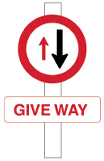 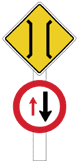 「單線橋樑」交通號誌，如我方方向為紅色或出現紅圈(red circle)號誌，即表示我方必須禮讓對方優先上橋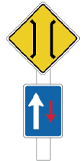 如為藍色或出現藍色長方形 (blue rectangle)號誌，則表示對方必須禮讓我方車輛先行。標誌樣式說明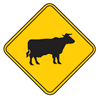 減速或停下讓動物通行，不可按鳴喇叭。